Eerste prototype van de dakpan: Eerste experimenten met plexiglas:Problemen met het krimpen van het materiaal na verwarming zorgt voor vervorming en barsten: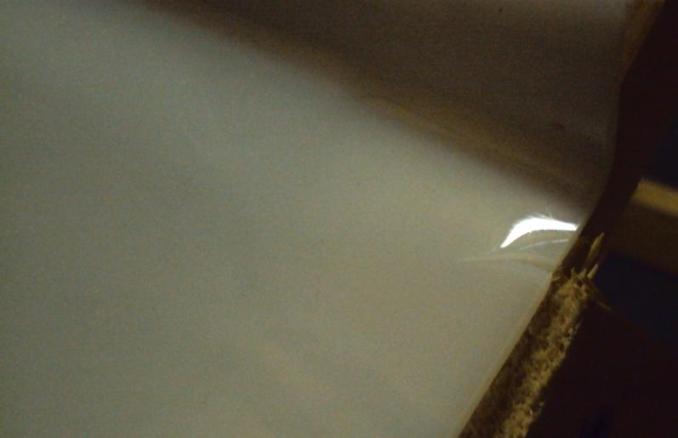 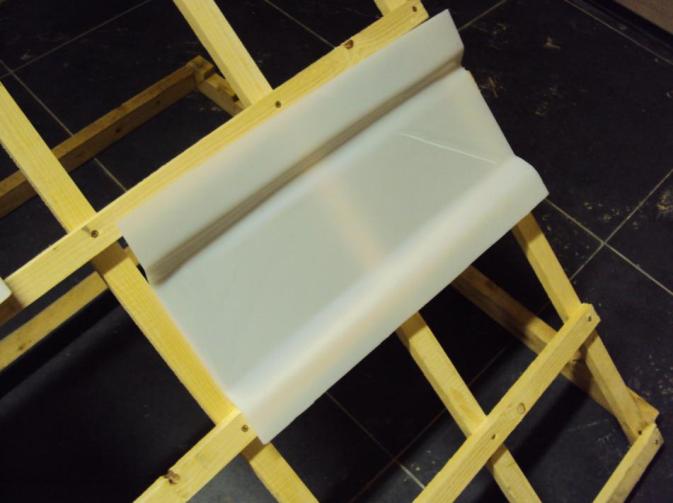 Experimenteren met PVC van 3mm (zoals vooropgesteld in de tekening en materiaalkeuze.Door verhitting en verlijming van de verschillende delen heb ik een eerste prototype kunne realiseren di zeer sterk aanleunt bij het ontwerp.Het prototype kan zeer eenvoudig geplaatst worden op een panlat. De pannen overlappen elkaar in elke richting waardoor de ene in de andere overloopt.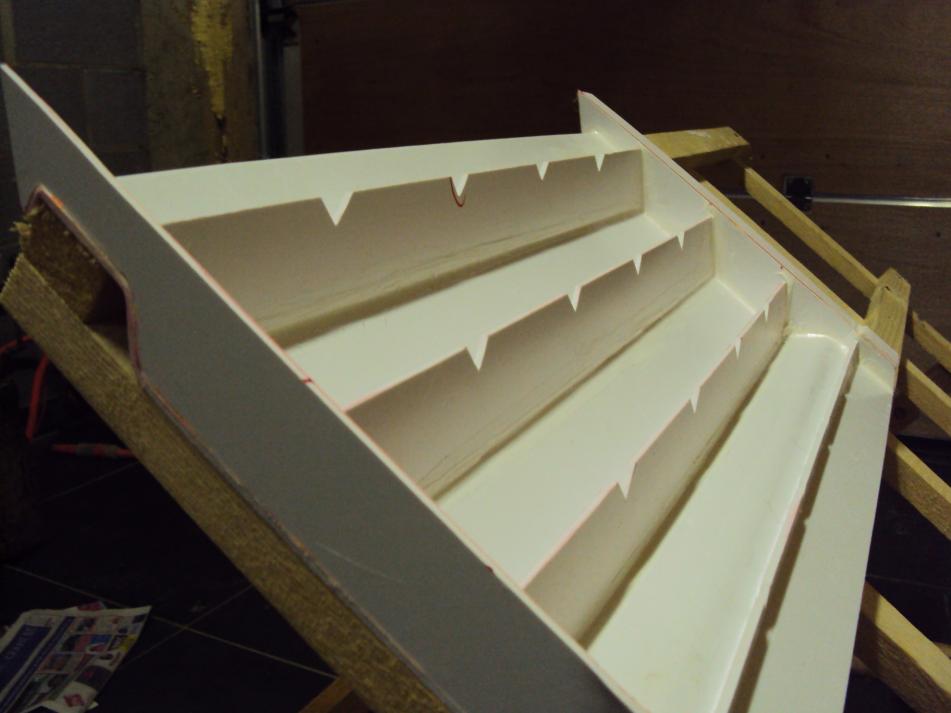 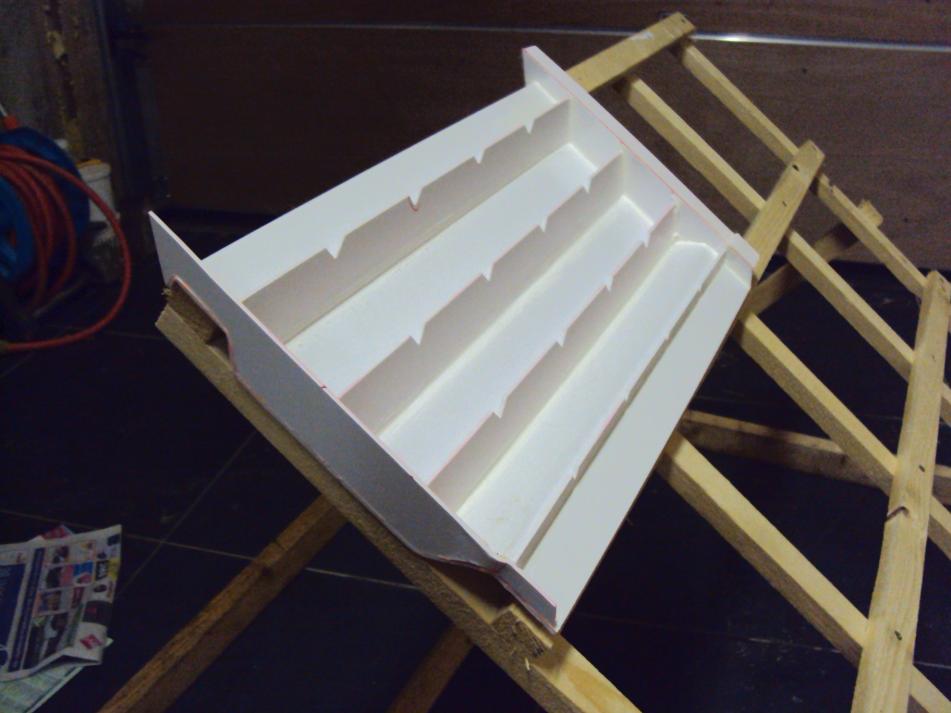 